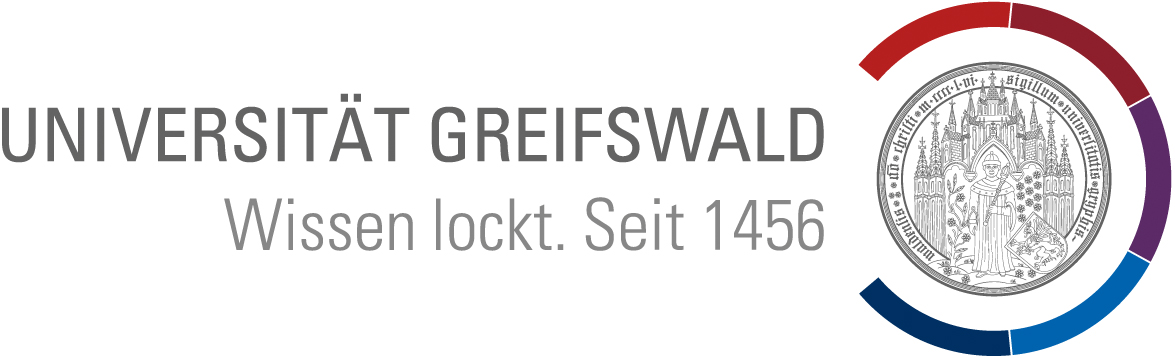 MedieninformationGreifswald, nn. Monat .JahrKnackige Überschrift – worum geht es?Der Nachrichtenteil – In vier bis fünf Sätzen werden die entscheidenden Fakten präsentiert. Dabei müssen die journalistischen Grundfragen „Was?“, „Wann?“, „Wo?“, „Wer?“, „Wie?“, „Warum?“ beantwortet werden.Der Informationsteil – Nach der Pflicht kommt die Kür. Vom Wichtigen zum Unwichtigen. Aber auch hier zählt: Weniger ist mehr. Erklären Sie logisch und verständlich; schweifen Sie nicht ab. Versuchen Sie, nicht mehr als eine DIN A 4 Seite zu schreiben und sich auf das Wesentlichste zu konzentrieren. 

Zusatzinformationen – Sie können interessierte Journalisten bei der Recherche unterstützen, wenn Sie ihm informative weiterführende Internetseiten zum Thema empfehlen. Ein gutes Foto kann Wunder wirken. Auch Journalisten sind normale Mediennutzer und ein Bild vermag die Aufmerksamkeit zu lenken. Weitergehende Informationen können auch als angehängtes PDF mitgeliefert werden. Aber auch hier ist Qualität und nicht Masse entscheidend.Weitere InformationenLinks zu Ihrem Arbeitsbereiche/Arbeitsgruppe/Studie/ForschungsprojektFoto: Wenn vorhanden – Was ist zu sehen?Foto: Vorname und Name des FotografenDas Foto kann für redaktionelle Zwecke im Zusammenhang mit dieser Pressemitteilung kostenlos heruntergeladen und genutzt werden. Dabei ist der Name des Bildautors zu nennen. DownloadAnsprechpartner an der Universität Greifswald Titel Vorname NameEinrichtungStraße 17489 GreifswaldTelefon 03834 420 nnnnTelefax 03834 420 nnnnnn@uni-greifswald.de Falls Sie ein wissenschaftlich relevantes Profil auf ResearchGate, Twitter oder LinkedIn haben, können Sie das hier gern auch angeben.